Minutes of Meetings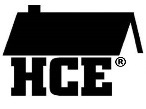 Use back of page or an additional sheet of typing paper if more space is needed.	Secretary, 		Date Approved:	ClubClubDateDateDateDateTimeTimeTimePlacePlace# Members# Members# MembersAttendingAttendingVisitorsVisitorsVisitorsNewsletter discussed?Newsletter discussed?Newsletter discussed?Newsletter discussed?Newsletter discussed?Newsletter discussed?YesYesNoNoNoPennies for Friendship collected?Pennies for Friendship collected?Pennies for Friendship collected?Pennies for Friendship collected?Pennies for Friendship collected?Pennies for Friendship collected?Pennies for Friendship collected?Pennies for Friendship collected?Pennies for Friendship collected?Pennies for Friendship collected?YesYesNoNoThis Month’s Lesson/ProgramThis Month’s Lesson/ProgramThis Month’s Lesson/ProgramThis Month’s Lesson/ProgramThis Month’s Lesson/ProgramThis Month’s Lesson/ProgramThis Month’s Lesson/ProgramThis Month’s Lesson/ProgramThis Month’s Lesson/ProgramPresented by:Presented by:Presented by:Presented by:Time devoted to Project LessonTime devoted to Project LessonTime devoted to Project LessonTime devoted to Project LessonTime devoted to Project LessonTime devoted to Project LessonTime devoted to Project LessonTime devoted to Project LessonTime devoted to Project Lesson	Summarize briefly (used project material and/or speaker, slides, etc.)	Summarize briefly (used project material and/or speaker, slides, etc.)	Summarize briefly (used project material and/or speaker, slides, etc.)	Summarize briefly (used project material and/or speaker, slides, etc.)	Summarize briefly (used project material and/or speaker, slides, etc.)	Summarize briefly (used project material and/or speaker, slides, etc.)	Summarize briefly (used project material and/or speaker, slides, etc.)	Summarize briefly (used project material and/or speaker, slides, etc.)	Summarize briefly (used project material and/or speaker, slides, etc.)	Summarize briefly (used project material and/or speaker, slides, etc.)	Summarize briefly (used project material and/or speaker, slides, etc.)	Summarize briefly (used project material and/or speaker, slides, etc.)	Summarize briefly (used project material and/or speaker, slides, etc.)	Summarize briefly (used project material and/or speaker, slides, etc.)	Summarize briefly (used project material and/or speaker, slides, etc.)	Summarize briefly (used project material and/or speaker, slides, etc.)	Summarize briefly (used project material and/or speaker, slides, etc.)	Summarize briefly (used project material and/or speaker, slides, etc.)	Summarize briefly (used project material and/or speaker, slides, etc.)	Summarize briefly (used project material and/or speaker, slides, etc.)	Summarize briefly (used project material and/or speaker, slides, etc.)	Summarize briefly (used project material and/or speaker, slides, etc.)	Summarize briefly (used project material and/or speaker, slides, etc.)	Summarize briefly (used project material and/or speaker, slides, etc.)	Summarize briefly (used project material and/or speaker, slides, etc.)	Summarize briefly (used project material and/or speaker, slides, etc.)	Summarize briefly (used project material and/or speaker, slides, etc.)	Summarize briefly (used project material and/or speaker, slides, etc.)	Summarize briefly (used project material and/or speaker, slides, etc.)	Summarize briefly (used project material and/or speaker, slides, etc.)Number of members who plan to use lesson information:Number of members who plan to use lesson information:Number of members who plan to use lesson information:Number of members who plan to use lesson information:Number of members who plan to use lesson information:Number of members who plan to use lesson information:Number of members who plan to use lesson information:Number of members who plan to use lesson information:Number of members who plan to use lesson information:Number of members who plan to use lesson information:Number of members who plan to use lesson information:Number of members who plan to use lesson information:Number of members who plan to use lesson information:Number of members who plan to use lesson information:Number of members who plan to use lesson information:Number of members who plan to use lesson information:Number of members who plan to use lesson information:Number of members unable to or do not wish to use informationNumber of members unable to or do not wish to use informationNumber of members unable to or do not wish to use informationNumber of members unable to or do not wish to use informationNumber of members unable to or do not wish to use informationNumber of members unable to or do not wish to use informationNumber of members unable to or do not wish to use informationNumber of members unable to or do not wish to use informationNumber of members unable to or do not wish to use informationNumber of members unable to or do not wish to use informationNumber of members unable to or do not wish to use informationNumber of members unable to or do not wish to use informationNumber of members unable to or do not wish to use informationNumber of members unable to or do not wish to use informationNumber of members unable to or do not wish to use informationNumber of members unable to or do not wish to use informationNumber of members unable to or do not wish to use informationNumber of members unable to or do not wish to use informationNumber of members unable to or do not wish to use informationNumber of members unable to or do not wish to use informationNumber of members unable to or do not wish to use informationWhat did members do as a result of last month’s project lesson?What did members do as a result of last month’s project lesson?What did members do as a result of last month’s project lesson?What did members do as a result of last month’s project lesson?What did members do as a result of last month’s project lesson?What did members do as a result of last month’s project lesson?What did members do as a result of last month’s project lesson?What did members do as a result of last month’s project lesson?What did members do as a result of last month’s project lesson?What did members do as a result of last month’s project lesson?What did members do as a result of last month’s project lesson?What did members do as a result of last month’s project lesson?What did members do as a result of last month’s project lesson?What did members do as a result of last month’s project lesson?What did members do as a result of last month’s project lesson?What did members do as a result of last month’s project lesson?What did members do as a result of last month’s project lesson?What did members do as a result of last month’s project lesson?What did members do as a result of last month’s project lesson?What did members do as a result of last month’s project lesson?What did members do as a result of last month’s project lesson?Leader(s) attending next project lesson:Leader(s) attending next project lesson:Leader(s) attending next project lesson:Leader(s) attending next project lesson:Leader(s) attending next project lesson:Leader(s) attending next project lesson:Leader(s) attending next project lesson:Leader(s) attending next project lesson:Leader(s) attending next project lesson:Leader(s) attending next project lesson:Leader(s) attending next project lesson:Leader(s) attending next project lesson:New Member(s) gained:New Member(s) gained:New Member(s) gained:New Member(s) gained:New Member(s) gained:New Member(s) gained:New Member(s) gained:Address:Address:Address:Address:Member(s) lost:Member(s) lost:Member(s) lost:Member(s) lost:Member(s) lost:Address:Address:Address:Address:Address:Address:Address:Reason:Reason:Reason:Minutes of Regular Business Meeting.  (Omit information recorded above.)Minutes of Regular Business Meeting.  (Omit information recorded above.)Minutes of Regular Business Meeting.  (Omit information recorded above.)Minutes of Regular Business Meeting.  (Omit information recorded above.)Minutes of Regular Business Meeting.  (Omit information recorded above.)Minutes of Regular Business Meeting.  (Omit information recorded above.)Minutes of Regular Business Meeting.  (Omit information recorded above.)Minutes of Regular Business Meeting.  (Omit information recorded above.)Minutes of Regular Business Meeting.  (Omit information recorded above.)Minutes of Regular Business Meeting.  (Omit information recorded above.)Minutes of Regular Business Meeting.  (Omit information recorded above.)Minutes of Regular Business Meeting.  (Omit information recorded above.)Minutes of Regular Business Meeting.  (Omit information recorded above.)Minutes of Regular Business Meeting.  (Omit information recorded above.)Minutes of Regular Business Meeting.  (Omit information recorded above.)Minutes of Regular Business Meeting.  (Omit information recorded above.)Minutes of Regular Business Meeting.  (Omit information recorded above.)Minutes of Regular Business Meeting.  (Omit information recorded above.)Minutes of Regular Business Meeting.  (Omit information recorded above.)Minutes of Regular Business Meeting.  (Omit information recorded above.)Minutes of Regular Business Meeting.  (Omit information recorded above.)Minutes of Regular Business Meeting.  (Omit information recorded above.)Minutes of Regular Business Meeting.  (Omit information recorded above.)Minutes of Regular Business Meeting.  (Omit information recorded above.)Minutes of Regular Business Meeting.  (Omit information recorded above.)Minutes of Regular Business Meeting.  (Omit information recorded above.)Minutes of Regular Business Meeting.  (Omit information recorded above.)Minutes of Regular Business Meeting.  (Omit information recorded above.)Minutes of Regular Business Meeting.  (Omit information recorded above.)Minutes of Regular Business Meeting.  (Omit information recorded above.)